What I Am is…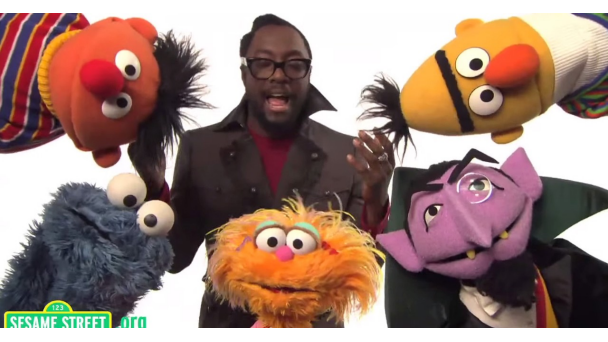 _________________________________________________________________________________________________